Frequently Asked Questions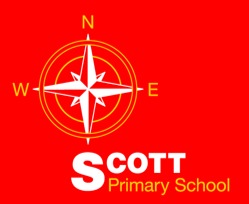 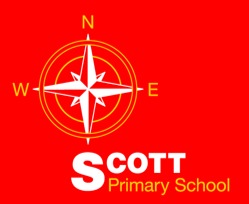 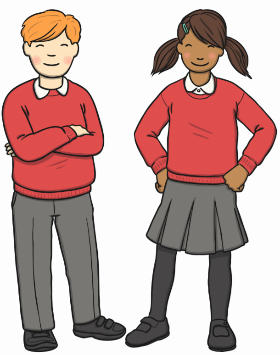 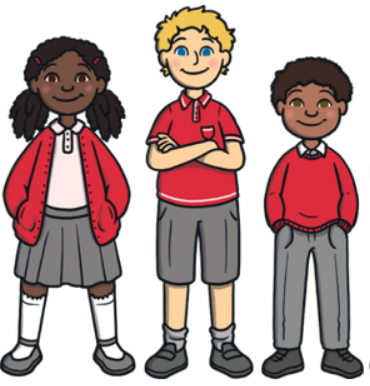 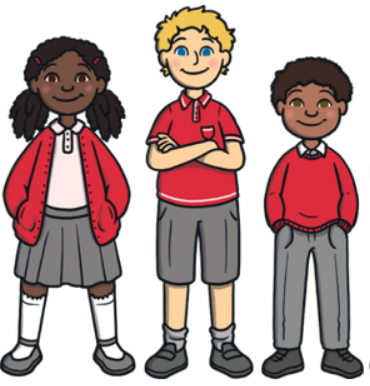 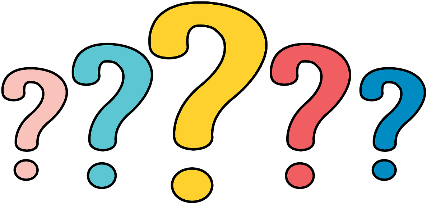 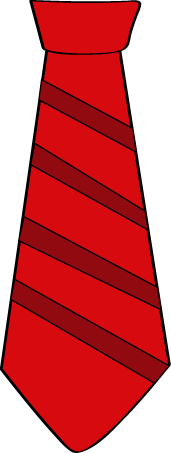 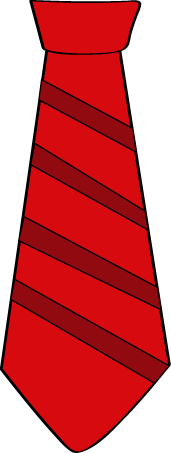 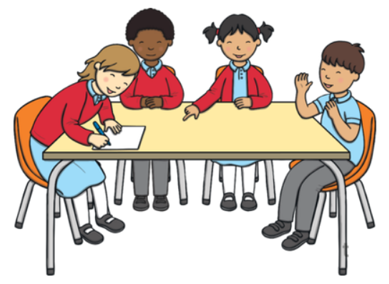 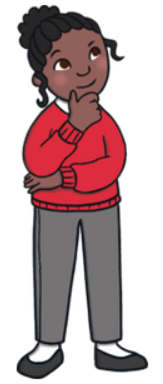 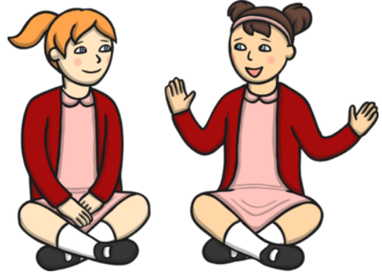 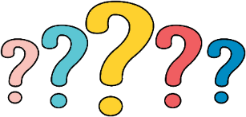 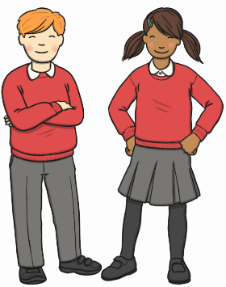 We hope you have found this information useful. If you have any other question please contact the office. 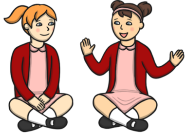 